Miejsko – Gminny Ośrodek Kultury 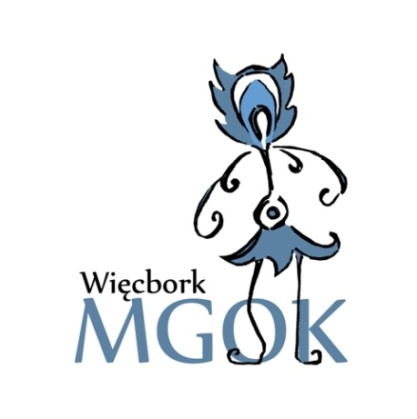 ul. Pocztowa 2
89 – 410 Więcborkwww.mgok.wiecbork.euDyrektor: Joanna Soja – Tońska 607532963Sekretariat: 52 389 68 25, 52 389 68 26NIP 558 155 05 48  REGON 001240284       Bank Spółdzielczy w Więcborku 66 8162 0003 0000 3708 2000 0010
DEKLARACJA UCZESTNIKA ZAJĘĆ ARTYSTYCZNYCH organizowanych przez Miejsko-Gminny Ośrodek Kultury w Więcborku dla dzieci i młodzieży do lat 18Wyrażam zgodę na udział mojego dziecka w zajęciach:…………………………………………………………………………………………………..(imię i nazwisko dziecka)…………………………………………………………………………………………………..(adres zamieszkania)……………………………………………………………………………………………………………………………………………………..(nr telefonu, adres e-mail)………………………………………………………………………………………………………………………………………………….....(imiona i nazwiska rodziców \opiekunów)organizowanych przez Miejsko-Gminny Ośrodek Kultury w Więcborku w okresie od 1 października 2016 do 30 czerwca 2017Deklaruję udział w następujących zajęciach:………………………………………………………………………………………………………………………………………………………………………………………………………………………………………………………………………Jednocześnie oświadczam, że:Zapoznałem \am się z regulaminem zajęć dla dzieci i młodzieży w Miejsko-Gminnym Ośrodku Kultury w Więcborku i akceptuję jego postanowieniaStan zdrowia dziecka pozwala na uczestnictwo w w.w zajęciachOdpowiadam za bezpieczeństwo mojego dziecka przed i po zajęciachPo zakończeniu zajęć moje dziecko (właściwe zaznaczyć X):może samo wrócić do domuma czekać na przyjazd rodzica\ opiekunawróci z rodzicami koleżanki \ kolegi (proszę wpisać z kim)………………………………………………………………………………………….Wyrażam zgodę na publikację zdjęć i nagrań filmowych z zajęć, w których uczestniczy moje dziecko, w materiałach promocyjnych MGOK w Więcborku………………………………………………..  (data, podpis rodzica\ opiekuna)Miejsko – Gminny Ośrodek Kultury w Więcborku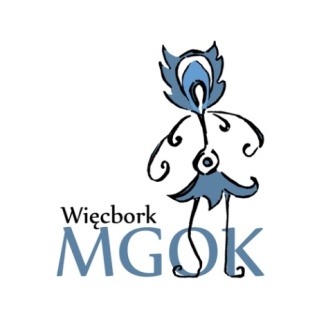 ul. Pocztowa 2
89 – 410 Więcborkmgokwiecbork@poczta.onet.plNIP 558 155 05 48  REGON 001240284Bank Spółdzielczy w Więcborku 66 8162 0003 0000 3708 2000 0010REGULAMIN uczestnictwa w zajęciach organizowanych przez Miejsko-Gminnym Ośrodku Kultury w WięcborkuInformacje o prowadzonych zajęciach będą dostępne na stronie internetowej www.mgok.wiecbork.eu, w siedzibie MGOK lub telefonicznie Sekretariat: 52 389 68 25, 52 389 68 26Warunkiem uczestnictwa w zajęciach organizowanych przez MGOK w Więcborku  jest: podpisane przez rodzica/opiekuna zgłoszenie uczestnika, uiszczenie opłaty za zajęcia  przed rozpoczęciem zajęć.Uczestnik zajęć ma zakaz wynoszenia wyposażenia i sprzętu poza salę bez zgody i wiedzy instruktora.Odpowiedzialność za zniszczenia wynikające z niewłaściwego użytkowania wyposażenia pracowni ponosi osoba nie przestrzegająca zasad ich użytkowania. W przypadku osób nieletnich są to prawni opiekunowie tej osoby. Osoba odpowiedzialna za uszkodzenia zobowiązuje się pokryć koszty szkody w terminie ustalonym z MGOK w Więcborku. Wszystkich uczestników obowiązuje bezwzględne przestrzeganie zasad porządkowych, BHP i przeciwpożarowych. W przypadku jakiegokolwiek zagrożenia, uczestnicy zajęć i imprez obowiązani są do stosowania się do poleceń  instruktora, pracownika MGOK.Podczas zajęć uczestnik znajduje się pod opieką instruktora prowadzącego. Rodzic/prawny opiekun podejmuje decyzję w sprawie opuszczania dziecka zajęć po ich zakończeniu. W sytuacji gdy rodzic nie wyraża zgody na samowolne opuszczenie zajęć przez dziecko zobowiązany jest do odebrania uczestnika zajęć (dziecka) bezpośrednio po zajęciach i ponosi pełną odpowiedzialność za bezpieczny powrót dziecka do domuNie przestrzeganie zasad lub braku regularnych wpłat za zajęcia jest jednoznaczne z wykreśleniem tej osoby z listy osób uczęszczających na dane zajęcia.MGOK nie zobowiązuje się do pilnowania i przechowywania rzeczy pozostawionych na korytarzach lub salach i nie ponosi żadnej odpowiedzialności za rzeczy pozostawione w tych pomieszczeniach.Zajęcia odbywają się w wyznaczonym przez Dyrektora MGOK miejscu i w ustalonych godzinach. Program zajęć, czas trwania ustalony jest z Dyrektorem na podstawie grafiku przygotowanego przez instruktora prowadzącego dane zajęcia. Uczestnicy wybranych form zajęć podzieleni są przez instruktora prowadzącego na grupy odpowiednio liczebne, dostosowane do wieku uczestników i poziomu zaawansowania. Organizator zastrzega sobie prawo do zmian w grafiku zajęć, o czym instruktor poinformuje rodziców/opiekunów uczestników zajęć.Miejsko-Gminny Ośrodek Kultury w Więcborku zastrzega sobie prawo do wykorzystywania i przetwarzania  danych osobowych, zdjęć i nagrań filmowych w celach informacyjnych i promocyjnych związanych z działalnością statutową MGOK. Uczestnicy zajęć i imprez organizowanych przez  MGOK wyrażają tym samym zgodę na wykorzystywanie ich danych podanych do wiadomości MGOK oraz zdjęć i nagrań filmowych z ich udziałem zgodnie z Ustawą o Ochronie Danych Osobowych z dnia 29 sierpnia 1997 r. (Dz. U. z 2002 r. Nr 101 poz. 926 ze zm.). W kwestiach nie przewidzianych niniejszym Regulaminem, decyzja o ich rozstrzygnięciu należy do Dyrektora MGOK w Więcborku.………………………………………….(podpis rodzica \ opiekuna)